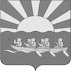 АДМИНИСТРАЦИЯ МУНИЦИПАЛЬНОГО ОБРАЗОВАНИЯЧУКОТСКИЙ МУНИЦИПАЛЬНЫЙ РАЙОНПОСТАНОВЛЕНИЕ	от 05.08.2019 г. № 414с. ЛаврентияО введении временного ограничения движения транспортных средств по автомобильным дорогам общего пользования местного значения с. Лаврентия, части автомобильной дороги Лаврентия - Лорино в летний период 2019 годаВ соответствии с пунктом 5 части 1, частью 3, частью 4 статьи 14, с пунктом 5 части 1 статьи 15  Федерального закона от 06.10.2003 № 131-ФЗ «Об общих принципах организации местного самоуправления в Российской Федерации», со статьей 14 Федерального закона от 10.12.1995 г. № 196-ФЗ «О безопасности дорожного движения», статьей 30 Федерального закона от  08.11.2007 г.  № 257-ФЗ «Об автомобильных дорогах и о дорожной деятельности в Российской Федерации и о внесении изменений в отдельные законодательные акты Российской Федерации», руководствуясь подпунктом 3 пункта 24, пунктом 25  Порядка осуществления временных ограничений или прекращения движения транспортных средств по автомобильным дорогам общего пользования регионального и межмуниципального, местного значения Чукотского автономного округа», утвержденным постановлением Правительства Чукотского автономного округа от 12 ноября 2012 г. № 512, в целях обеспечения безопасности дорожного движения при производстве ремонтно-восстановительных работ на инженерном сооружении – автомобильном мосту, расположенном на выезде из с. Лаврентия, требующих безотлагательного производства работ для устранения опасности, непосредственно угрожающей безопасности людей, их правам, а также охраняемым законом интересам,  в летний период 2019 года, Администрация муниципального образования Чукотский муниципальный районПОСТАНОВЛЯЕТ:1. Ввести временное ограничение движения транспортных средств по автомобильным дорогам общего пользования местного значения с. Лаврентия, части автомобильной дороги Лаврентия - Лорино на период с 05 августа по 05 сентября 2019 года в соответствии с прилагаемой схемой.2. Определить организацией, обеспечивающей временное ограничение движения: Непубличное акционерное общество «Чукотская торговая компания».3. Предельно допустимая для проезда по автомобильным дорогам общая масса транспортного средства 25 тонн.4. О принятом решении не за медлительно уведомить:- пользователей автомобильными дорогами;- ОГИБДД МОМВД России «Провиденское»; - ООО «Ирбис»;- ИП Хурамшин И.В.;- Государственное казенное учреждение Чукотского автономного округа «Управление автомобильных дорог Чукотского автономного округа».5. Муниципальному казенному учреждению «Управление делами и архивами Администрации муниципального образования Чукотский муниципальный район» (Шостак Д.М.) обеспечить размещение настоящего постановление в сети Интернет на официальном сайте Чукотского муниципального района, опубликовать настоящее постановление в периодическом печатном средстве массовой информации органов местного самоуправления муниципального образования Чукотский муниципальный район «Информационный Вестник».6. Организации, определённой пунктом 2 настоящего постановления, обеспечить оборудование участка работ следующими дорожными знаками: 1.25 «Дорожные работы», 2.6 «Преимущество встречного движения», 4.2.1 «Объезд препятствия справа», 4.2.2. «Объезд препятствия слева», 4.6 «Ограничение максимальной скорости», 3.2 «Движение запрещено» в соответствии с приложением.5. Настоящее постановление вступает в силу с момента официального опубликования.6. Контроль за исполнением настоящего постановления возложить на Исполняющего обязанности начальника Управления промышленной политики и закупок для муниципальных нужд Администрации муниципального образования Чукотский муниципальный район М.В. Иванова.Глава Администрации                                                                           Л.П. ЮрочкоПриложениек постановлению Администрации муниципального                                                                                                              образования Чукотский муниципальный район                                                                                      от «05» августа 2019 года № 414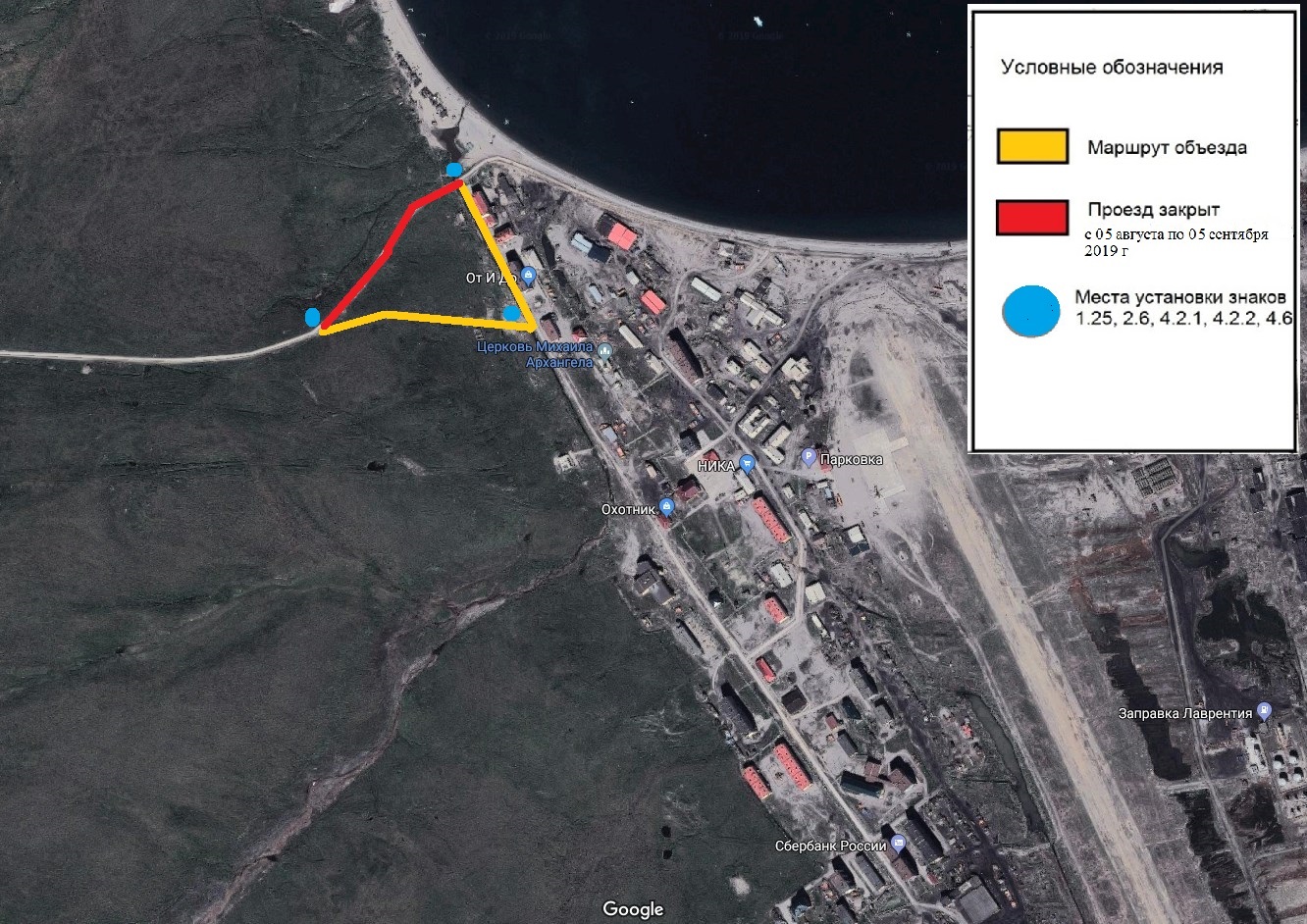 